FOOTBALL CLUB CHAPONNAY MARENNES



« AU bonheur du Foot »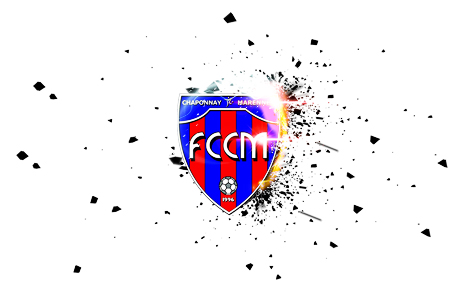 Pour les enfants de 6 à 15 ans
Vite réserve ta place au 06.66.48.06.58 
ou par mail 546317@lrafoot.org
Comme les autres années, tu peux en parler à tes copains âgés de 6 à 15 ans. 
Ce stage aura lieu au Complexe Gil Laforêt de Chaponnay. 
Un repas chaud te sera servi à midi, un goûter à la fin de la journée et un cadeau de fin de stage te sera offert !!! 
Le prix du stage est fixé à 140 € et 120 € pour le 2ème enfant de la même famille. 
(Tu peux même utiliser les chèques vacances ou les coupons sports). 

Alors, appelle vite car l’ambiance est super sympa et on sera ravi de t’accueillir.Amitiés sportives
FOOTBALL CLUB CHAPONNAY MARENNES1 – Le Football Club de Chaponnay-Marennes accueille sur les installations du complexe sportif Gil Laforêt à CHAPONNAY les jeunes passionnés du ballon de U6 à U15.
L’accent sera principalement mis sur le travail technique, et  technico-tactique. 2 – Date du stage : Du lundi 22 octobre à 8 h 30 au vendredi 26 octobre à 16 h 303 – Coût du stage : 
Pour les 5 jours : 140 € (et 120 € pour le 2ème enfant de la même famille),qui inclus : - l’encadrement, 
- toutes les activités sportives et de loisirs, 
- le matériel et les récompenses individuelles de fin de stage, 
- les repas et les goûters. Le règlement, en espèces, en chèques vacances, en coupons sport ou en chèque bancaire à l’ordre du FCCM, est du dès l’inscription mais n’est encaissé que le premier jour du stage. 4 – Inscription Suite à votre inscription, vous pourrez télécharger le dossier comprenant une fiche d’inscription. Nous vous demandons de bien vouloir nous la retourner dûment complétée avec une enveloppe timbrée, une photocopie recto-verso de la licence (ou un certificat médical spécifiant l’aptitude à pratiquer le football ainsi qu’une attestation d’assurance), un chèque de 130 euros à l’ordre du FCCM. Pour les licenciés du FCCM, seul le règlement et la fiche d’inscription sont nécessaires. 5 – Équipements à prévoir 
- Chaussures de foot (pas de crampons métal) 
- Chaussettes 
- Protège-tibias, 
- Short et tee-shirt, 
- Sweat-shirt, 
- Coupe-vent / casquette / crème solaire,
- Tenue de rechange complète (y compris des baskets), 
- Gourde,
- Nécessaire de douche sans oublier la serviette.Contact :  Jean-Louis FARIZON 06.66.48.06.58FOOTBALL CLUB CHAPONNAY MARENNES Stage AUTOMNE 2018 Document à renvoyer au FCCM avec le règlement à l’adresse : Football Club, Complexe Gil Laforêt, Rue du Stade, 69970 CHAPONNAYJe soussigné………………………………………………………………………………………………………………………………….…. 
demeurant (adresse complète)………………………………………………………………………………………………………… 
inscris mon enfant (nom et prénom)………………………………………………………………………………………………… 
né(e) le………………/…………/………………………………………………………………………………………………………………… 
pour le 2ème stage  d’AUTOMNE  « AU BONHEUR DU FOOTBALL» du 22 au 26 octobre 2018  à CHAPONNAY.Licence au club de …………………………………….. pour la saison 2018/2019 Catégorie : U6 – U7 – U8 – U9 – U10 – U11 – U12 – U13 – U14 – U15 (rayer les mentions inutiles) 
Poste occupé par l’enfant : ……. Taille de l’enfant : (cocher la case correspondante) 
Taille enfant   L        M         S       XS
Taille adulte    L        M         S       XS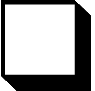 Personne à prévenir en cas d’urgence ……………………………………………………………Adresse mail : ………………………………………………………………………………………………….Téléphone fixe : ……………………………………………………………………………………………... Téléphone portable : ……………………………………………………………………………………… Recommandations médicales ou alimentaires : …………………………………..………………………………….……………………………………………………………………………………………………………………….. Autorisation parentale : J’autorise mon enfant à participer à toutes les activités du stage et autorise le responsable à prendre toutes les mesures d’urgence en cas d’accident nécessitant une hospitalisation. Fait à …………………………………….. Le…………………………………………Signature précédée de la mention « Lu et approuvé » Notre stage sera encadré par Ludovic CERFEducateur des Séniors (District 1)Educateur Brevet d’EtatSTAGE PLACE SOUS LA RESPONSABILITE D’UN EDUCATEUR DIPLOME D’ETAT